30 мая «День знакомств»Наш  пришкольный лагерь «Маленькая страна» открывает двери для ребят.Как много интересного и полезного их ждет, конкурсы, игры, экскурсии, походы…..Желаем вам, ребята, весело провести время!!!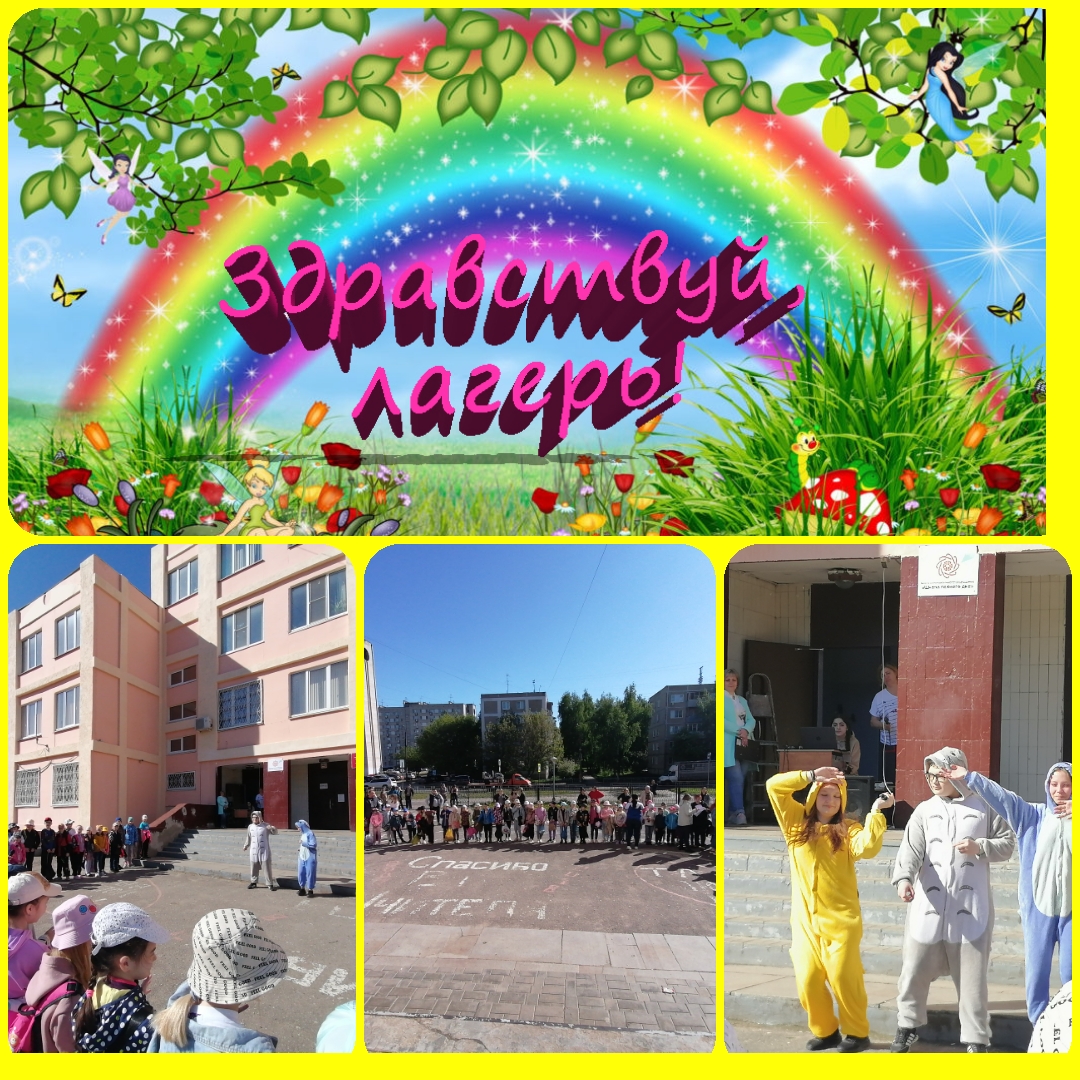 31 мая «День национальных видов спорта»Лето прекрасная пора подумать о своем здоровье. Лето как прекрасно ! Свежий воздух и вода наши лучшие друзья !!!Объявляется конкурс рисунков на асфальте «Мы выбираем ЗОЖ»1 отряд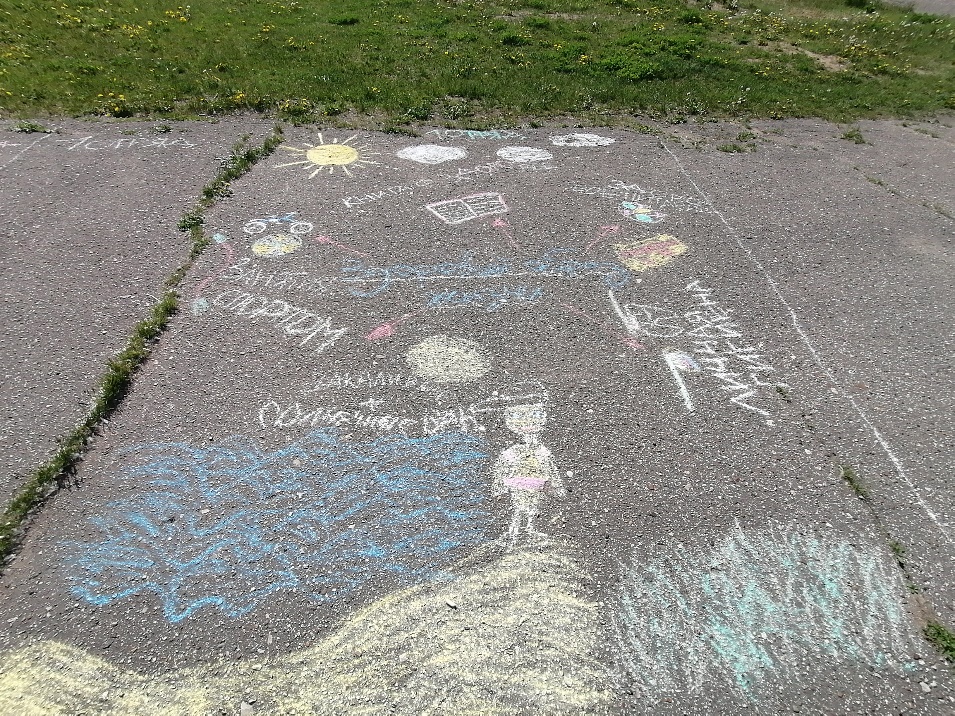 2 отряд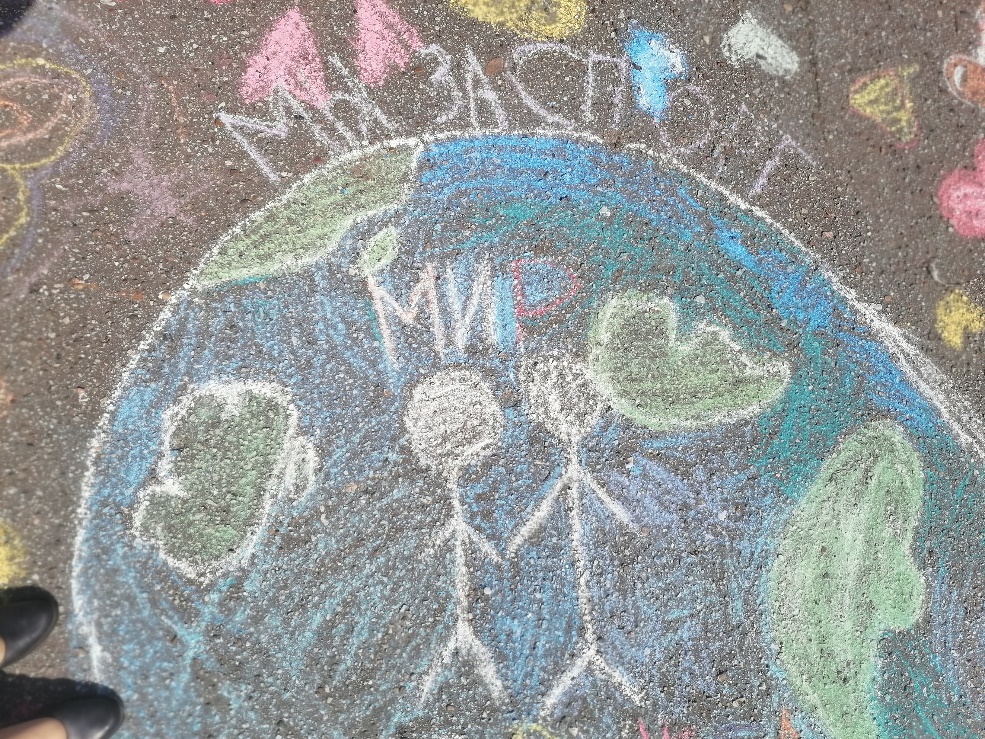 3 отряд «Капитошка»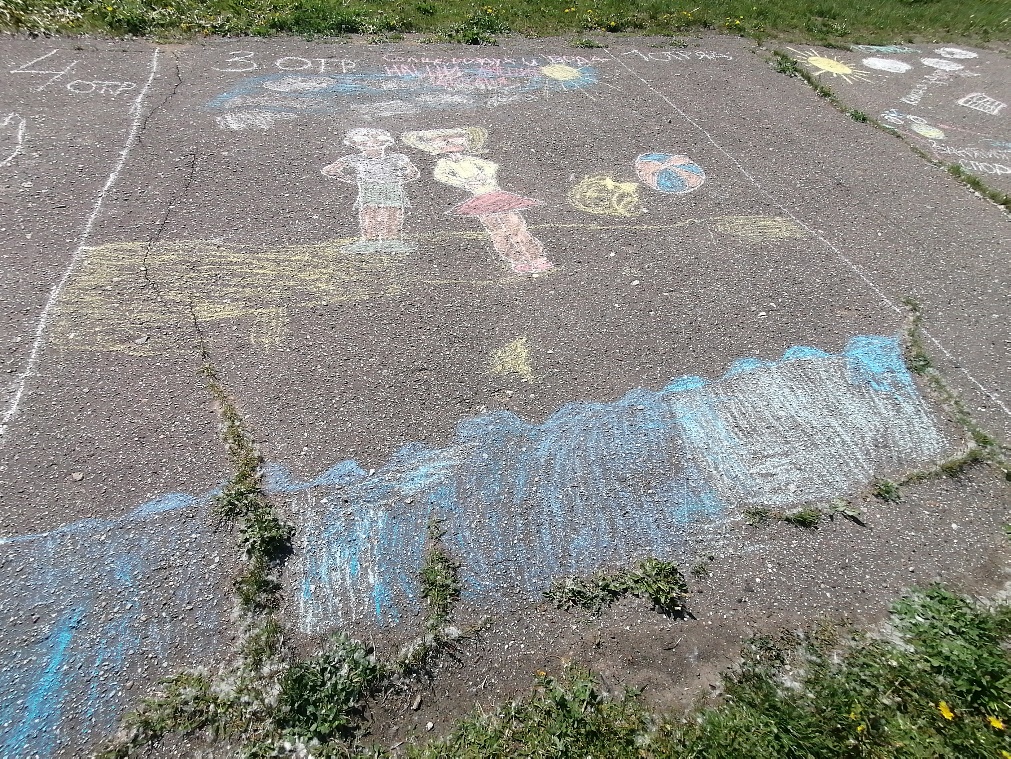 4 отряд «Апельсин»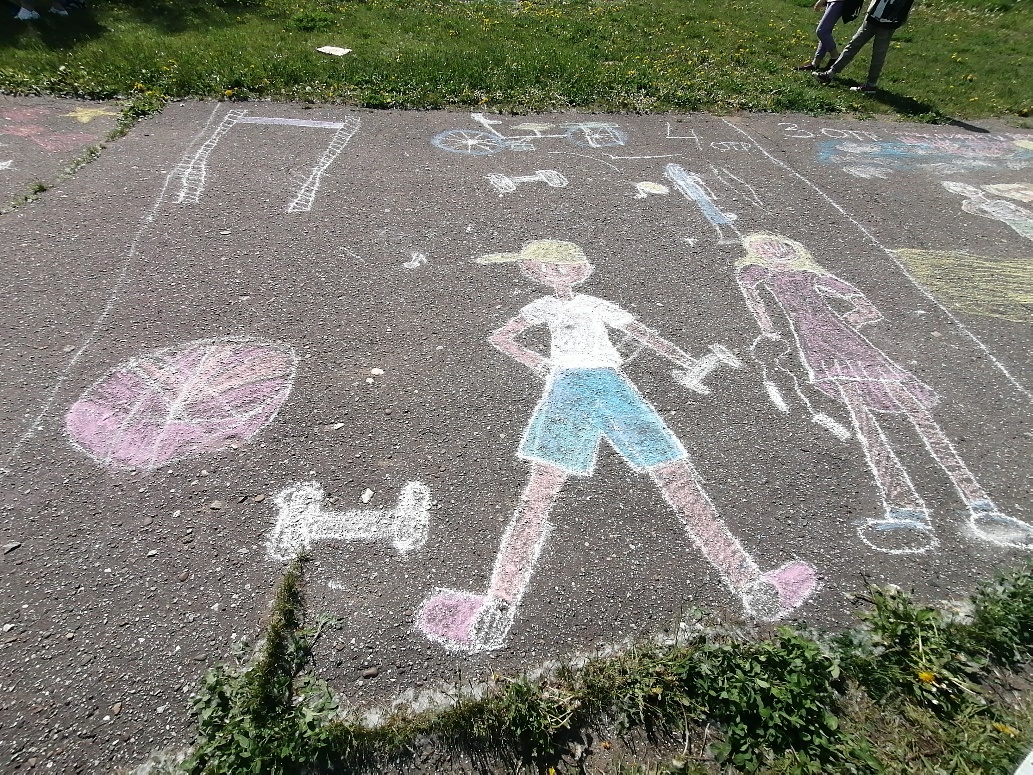 Поиграть в различные игры «Вышибалы»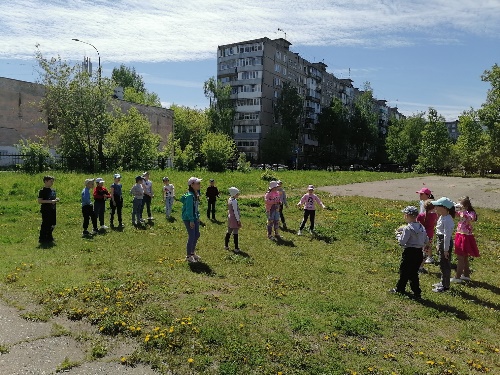 «Городки»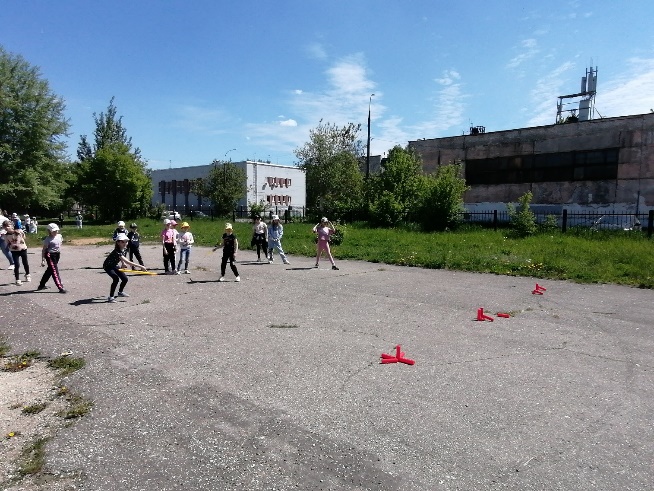 «Боулинг»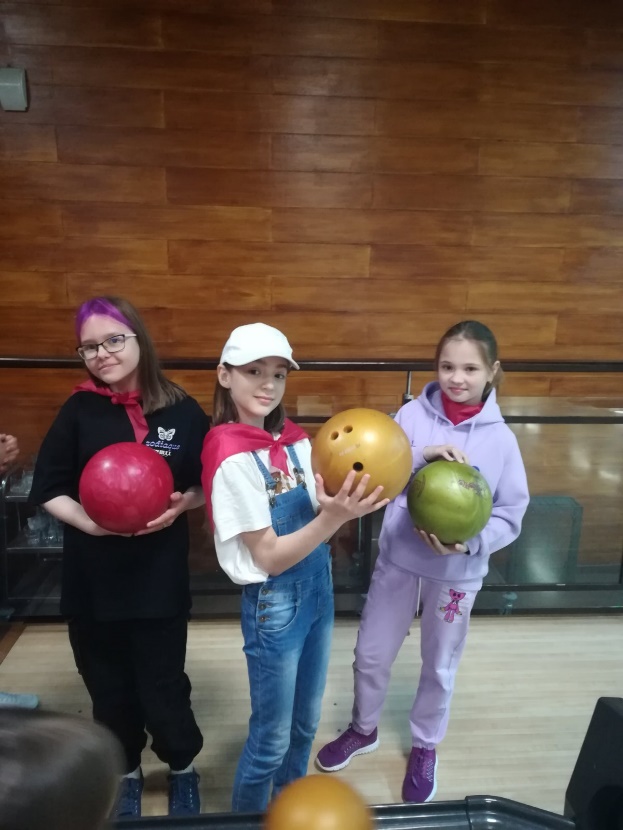 1 июня «День детей» Как здорово, что есть такой день. Дети - цветы жизни, который радуются солнышку, дождю, любой погоде. Эта радость очень бесценна, она настоящая и глядя на улыбки тоже становится веселее и теплее.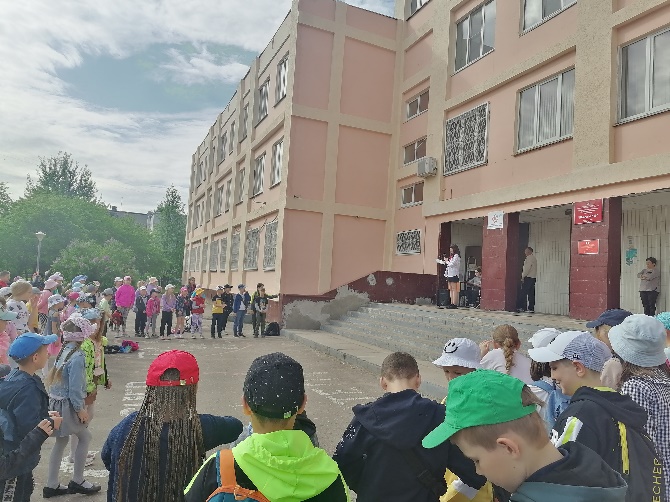 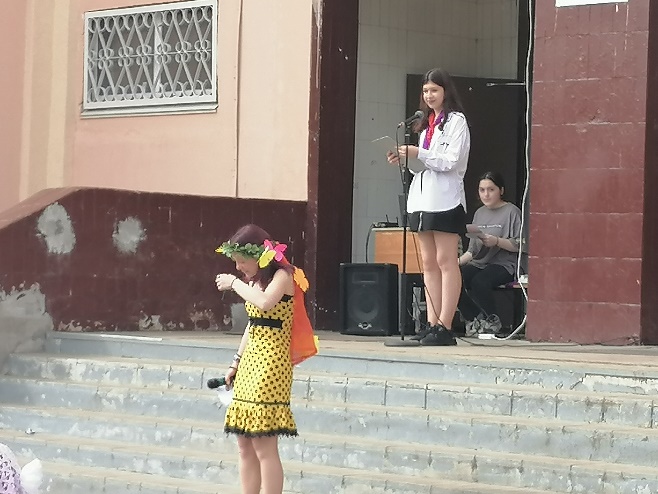 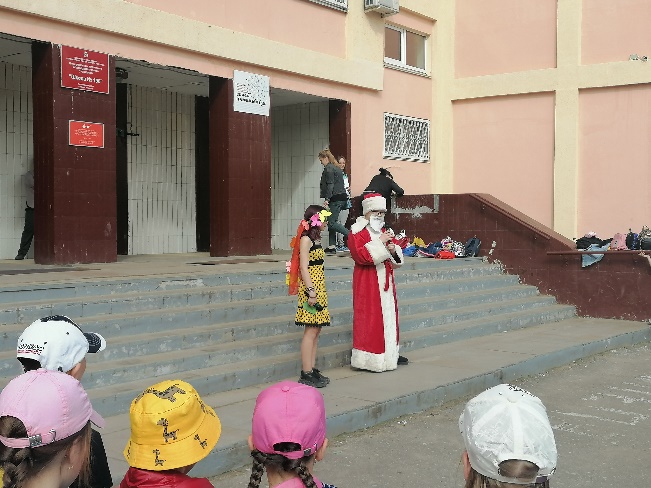 2 июня «День театра»Каждый день в лагере насыщен разнообразными видами массовой, познавательно-досуговой, творческой деятельностью.Сегодня ребята посетили театр «На счастливой»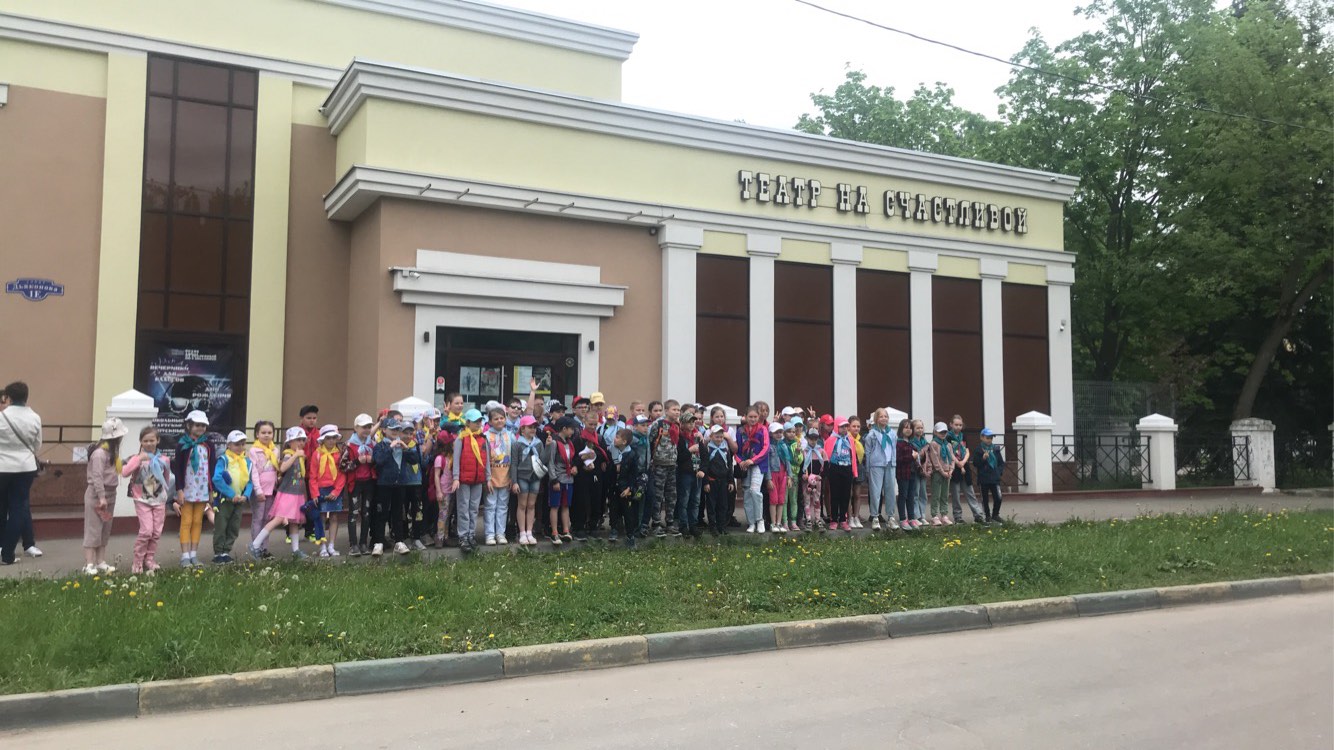 3 июня «День творчества»     На утренней линейке лагеря в лагере объявляется «День творчества».Каждый ребенок сможет проявить и раскрыть свои таланты и возможности, фантазию, воображение. А помогут детям, наши воспитатели и педагог дополнительного образования Степанова Е.Р., сотрудники детского центра «Дружаевские встречи».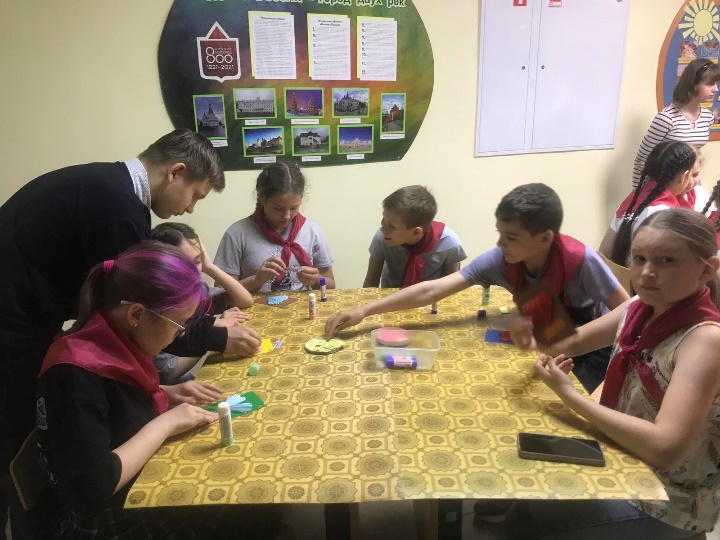 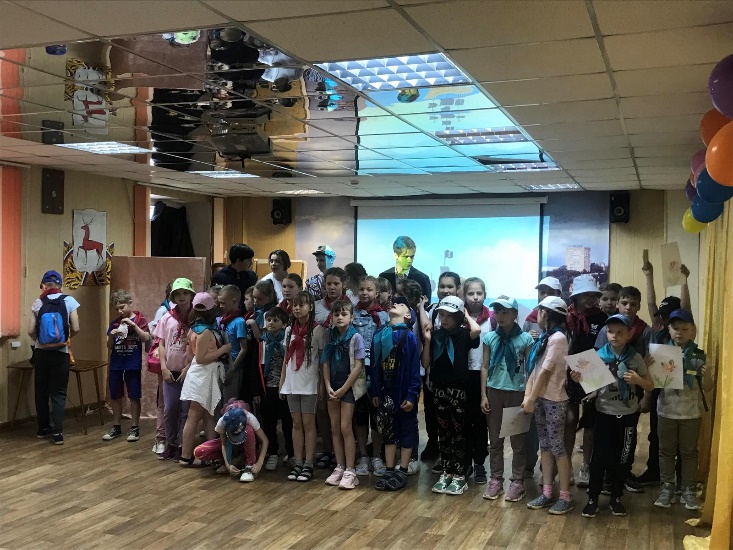 6 июня «День литературный. Дню русского языка посвящается»6 июня не просто знаменательная дата для русской культуры. Это праздник общемировой культуры. Отмечается День русского языка,  и в этот  день родился поэт Александр Пушкин.Наши юные поэты прочли стихи собственного сочинения.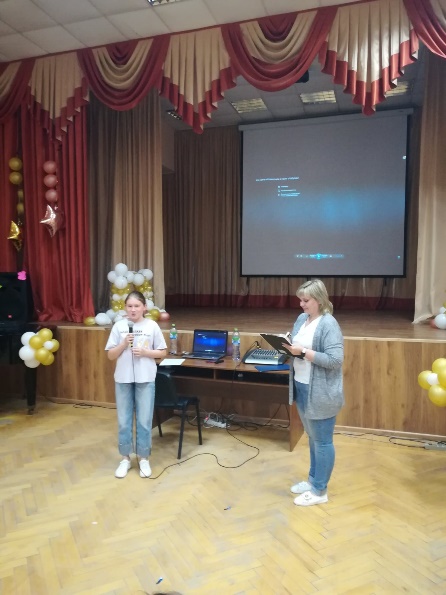 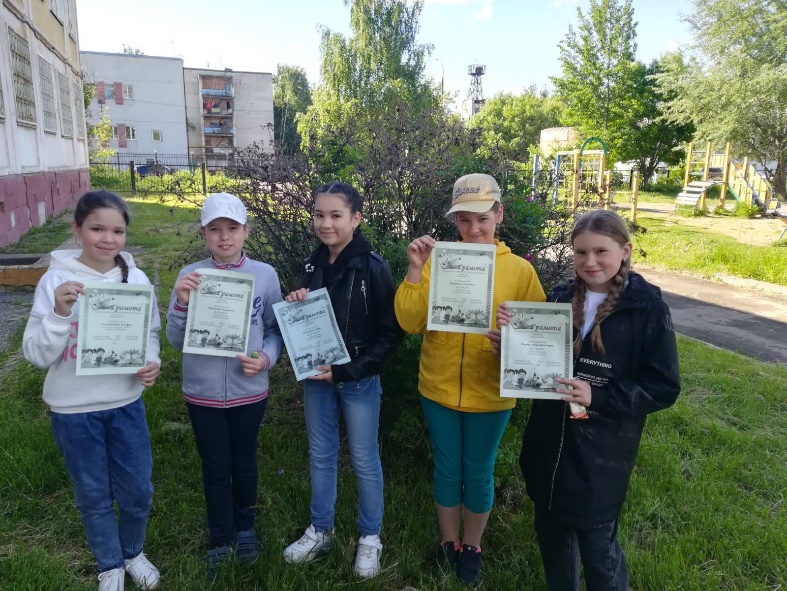 7 июня «День животных»В нашем лагере продолжается интересная и веселая лагерная жизнь.  День посвящается животным, отправляемся в зоопарк «Мадагаскар».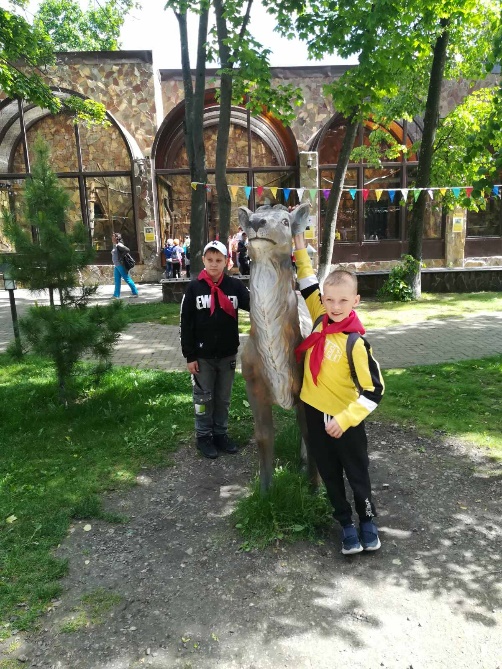 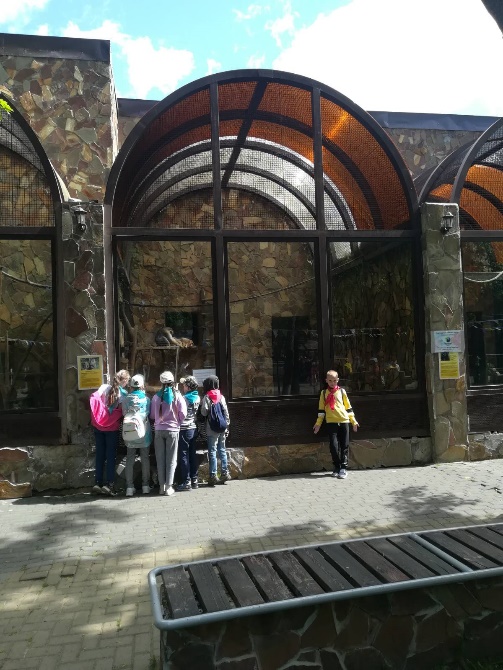 